Normas aprovadas em Reunião do Colegiado do Programa de Pós-Graduação Mestrado Profissional em Enfermagem, realizada no dia 25 de julho de 2023, que objetivam instruir o regramento para concessão de bolsas de estudo aos mestrandos.O Programa de Pós-Graduação em Enfermagem da Universidade Estadual de Santa Cruz (UESC), no uso de suas atribuições, torna público o presente regramento para seleção de dois bolsistas, conforme aprovação da Pró Reitoria de Pesquisa e Pós-Graduação Edital 29/2024DAS DISPOSIÇÕES PRELIMINARESEste regramento tem como objetivo subsidiar a seleção de dois (duas) bolsistas:Uma bolsa atribuída aos (às) mestrandos (as) ingressantes pela ampla concorrência;Uma bolsa atribuída aos (às) mestrandos (as) ingressantes por demanda social, autodeclarados pretos, pardos e indígenas.Observação: Apenas os (as) discentes matriculados (as) e regulares ao PPGENF, ingressantes a partir do ano 2024, estarão aptos (as) a concorrer às bolsas. As bolsas serão concedidas, mensalmente, conforme modalidade “Mestrado” no valor de R$ 2.100,00 (dois mil e cem reais), obedecendo ao fixado pela Portaria 1.237 do CNPq, de 17 de fevereiro de 2023.Parágrafo único: o (a) bolsista será avaliado anualmente para o cumprimento das suas atividades visando a manutenção da sua bolsa;As bolsas terão vigência de até 24 meses independentemente da data de implementação, não podendo ultrapassar a data da finalização do mestrado.CRONOGRAMA 3. DAS INSCRIÇÕES3.1. A inscrição deverá ser encaminhada à secretaria do PPGENF/UESC, exclusivamente via e-mail (mpenf@uesc.br), utilizando-se da Ficha de inscrição (ANEXO I). A confirmação da inscrição será realizada por e-mail após checagem dos documentos.3.2. O período de inscrição será do dia 09 a 10 de abril de 2024. O horário limite para envio da inscrição será até às 23h59min (vinte e três horas e cinquenta e nove minutos), horário de Brasília, da data limite (10/04/2024).Observação: Recomenda-se o envio das inscrições com antecedência, uma vez que o PPGENF/UESC não se responsabilizará por aquelas não recebidas em decorrência de eventuais problemas técnicos. Caso a inscrição seja realizada fora do prazo, ela não será efetivada.3.3. Caso o (a) aluno (a) não possua nenhum vínculo empregatício no momento deste processo seletivo, deverá ser acrescentado também a Declaração de não possuir vínculo empregatício (ANEXO II).PROCESSO SELETIVO 4.1. O processo seletivo será realizado em etapa única por meio da avaliação de um texto dissertativo, com limite máximo de três laudas (excetuando-se as referências);4.2. O texto dissertativo deverá apresentar aspectos relativos à relevância científica do projeto de pesquisa proposto como dissertação, apontando os potenciais impactos para a área da Enfermagem. Além disso o candidato deverá explicitar a sua disponibilidade para as atividades do PPGENF e como a concessão da bolsa pode potencializar o desenvolvimento da pesquisa. O texto será escrito em formulário padronizado disponibilizado no e-mail informado no ato da inscrição, a partir das 08:00 horas da manhã do dia 11 de abril de 2024. A resposta será permitida até as 23:59 do dia 11 de abril de 2024; Os textos dissertativos com nota inferior a 7,0 (seis) serão desclassificados. Os demais textos serão classificados em ordem decrescente, segundo a nota obtida. Se houver um empate nas notas, o terceiro avaliador será responsável por realizar a avaliação e atribuir a nota ao texto; Candidatos sem vínculo empregatício terão prioridade na implementação da bolsa;DOS RESULTADOSO resultado preliminar e o resultado do processo de seleção serão divulgados na página do PPGENF da UESC (http://www.uesc.br/cursos/pós-graduação/mestrado/ppgenf/), conforme cronograma apresentado no item 2.REQUISITOS E OBRIGAÇÕES DO(A) BOLSISTA Dedicar-se ao programa e ao seu projeto;Ter disponibilidade, sempre que necessário, de turno adicional àquele nos quais esteja desenvolvendo atividades curriculares;Organizar atividades científicas de recepção aos ingressantes no PPGENF em 2025;Publicizar seu produto técnico e/ou tecnológico em evento científico regional ou nacional ou em periódico da área; Não ter reprovação em nenhuma disciplina do PPGENF, cumprindo os prazos regulamentares de qualificação e defesa;Elaborar a cada 06 (seis) meses, a partir do início da bolsa, um plano de atividades do aluno devidamente assinado pelo Orientador e pelo bolsista, bem como ao final de cada semestre um relatório das atividades realizadas devidamente assinado pelo Orientador e pelo bolsista;Elaborar a cada 6 (seis) meses um produto tecnológico relacionado ao objeto de pesquisa para a comunidade ou para o serviço (reunião com equipe de saúde, produto tecnológico, material de apoio, etc); CASOS OMISSOS Os casos omissos serão decididos pela Comissão de Bolsas do PPGENF/UESC.Ilhéus-BA, 09 de julho de 2024.COMISSÃO DE BOLSAS DO PPGENF/UESCANEXO I – FORMULÁRIO DE INSCRIÇÃO PARA SELEÇÃO DE BOLSISTA DO PPGENF/ UESCNome do(a) Candidato(a):__________________________________________________ CPF: _______________________  Telefone: __________________ Endereço: _______________________________________ Bairro: ________________ Cidade: __________________________________ UF: ______ CEP: ____________ E-mail: ________________________ Modalidade de ingresso: (    ) Ampla Concorrência   (   ) demanda social, autodeclarados pretos, pardos e indígenasNome do(a) Orientador(a):_______________________________________________ Eu, ________________________________________, candidato(a) a bolsa de Mestrado do Programa de Pós-Graduação em Enfermagem da UESC, comprometo-me dedicar às atividades relacionadas a esta seleção, sob pena de cancelamento da bolsa, a qualquer momento, sem prejuízos ao PPGENF. Ilhéus, ______ de agosto de 2024 Assinatura do(a) candidato(a): _____________________________ANEXO II - DECLARAÇÃO DE NÃO POSSUIR VÍNCULO EMPREGATÍCIOEu, ________________________________________, candidato(a) a bolsa de Mestrado do Programa de Pós-Graduação em Enfermagem da UESC, declaro, para os devidos fins, que não mantenho vínculo empregatício com qualquer entidade da administração pública ou com empresas da iniciativa privada. Estou ciente de que a omissão de informações ou a apresentação de dados ou documentos falsos e/ou divergentes implicam, a qualquer tempo, no cancelamento da bolsa. Ilhéus, ______ de agosto de 2024 Assinatura do(a) candidato(a): _____________________________ANEXO III - BAREMA AVALIATIVOPROGRAMA DE PÓS-GRADUAÇÃO EM ENFERMAGEMCurso de Mestrado Profissional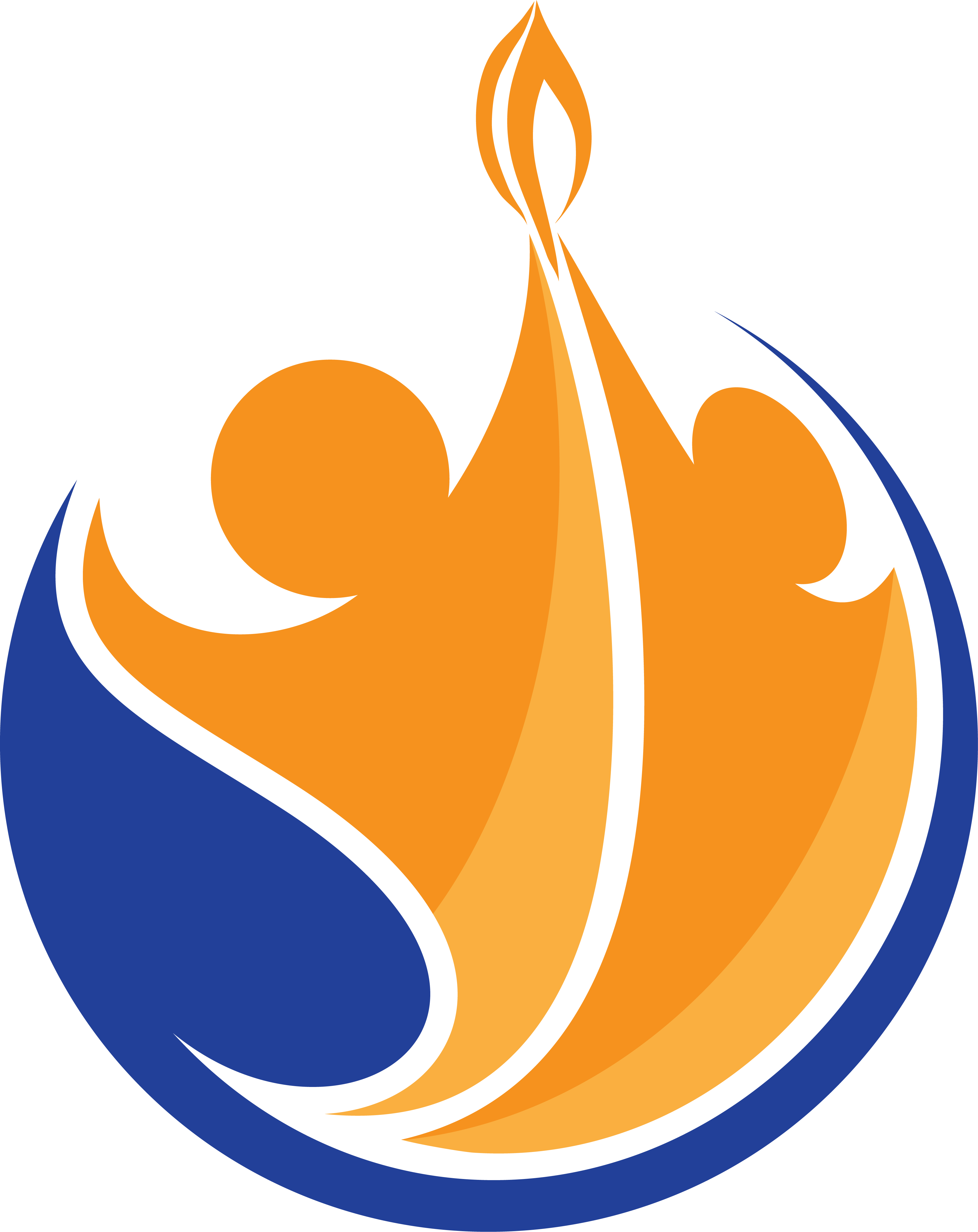 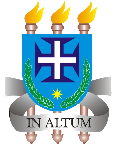 REGRAMENTO INTERNO PARA CONCESSÃO DE BOLSAS DE MESTRADOREGRAMENTO INTERNO PARA CONCESSÃO DE BOLSAS DE MESTRADOREGRAMENTO INTERNO PARA CONCESSÃO DE BOLSAS DE MESTRADOAtividadesDataLançamento do regramento09/04/2024Inscrição09/04/2024 - 10/04/2024 Processo seletivo11/04/2024Divulgação do resultado preliminar12/04/2024Divulgação do resultado final15/04/2024ItemPontuação máximaPontuação atribuídaDomínio e apropriação do tema3,0Consistência argumentativa3,0Apresentação, desenvolvimento, conclusão e articulação de ideias2,0Disponibilidade2,0Total10,0